TABELLA DI AUTOVALUTAZIONEPer ogni voce della tabella di seguito riportata, compilare la colonna descrizione dettagliatamente e allegare documentazione chiaramente leggibile.DOMANDA PER LA PARTECIPAZIONE ALL’AVVISO PUBBLICO PER AFFIDAMENTO INCARICO DI “RESPONSABILE DELLA PROTEZIONE DEI DATI PERSONALI” (Data Protection Officer - DPO)Al Dirigente Scolastico  dell’I.I.S. “A. Pacinotti”Via Caneve, 93 Mestre-Ve      Il/la sottoscritto/a	nat_ a  	il	/	/	e residente a				prov. (		) in via					n.	cap.			Status  professionale			codice fiscale				tel.  	 	      Cell.________________e-mail  	_____________________________CHIEDEdi partecipare alla procedura di selezione per il reperimento di “RESPONSABILE DELLA PROTEZIONE DEI DATI PERSONALI” (Data Protection Officer - DPO)A tal fine allega:curriculum vitae;scheda esperto.Il/a sottoscritt_ dichiara sotto la propria responsabilità di:non aver riportato condanne penali e non essere destinatario di provvedimenti che riguardano l’applicazione di misure di prevenzione, di decisioni civili e di provvedimenti amministrativi iscritti nel casellario giudiziario;non essere sottoposto a procedimenti penali. Il/la sottoscritt__ si impegna a svolgere l’incarico senza riserve e secondo il calendario approntato dal Dirigente. Il/la sottoscritt__ dichiara di essere in possesso di idonea copertura assicurativa per infortuni e responsabilità                civile. Con la società assicuratrice ……………………………(nome Assicurazione)Il/la sottoscritt__ autorizza il trattamento dei dati personali, ai sensi della normativa vigente 	,	/	/		                                                                                                           Firma______________________________________Il/la sottoscritto/a- di essere titolare del numero di partita IVAdi essere iscritto all'albo o elenco professionaledi essere iscritto alla cassa o ente previdenzialedi essere dipendente dell'Ente pubblico** o privatoindirizzodi svolgere attualmente la seguente professionedi scegliere la seguente modalità di pagamento per il corrispettivo della collaborazione: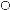 Il/la sottoscritto/a DICHIARA INOLTRE sotto la propria personale responsabilità:- di essere titolare del seguente altro incarico di collaborazione:Dipartimento/Centro Oggetto dell'incarico:- [opzione 1] INCARICO PROFESSIONALE- di NON avere per l'anno in corso incarichi di qualsiasi genere in atto (conferiti o svolti nell'anno di riferimento) a carico della finanza pubblica italiana per importi superiori al limite massimo stabilito per il trattamento economico del Primo Presidente della Corte di Cassazione.INFORMATIVA TRATTAMENTO DATI PERSONALIAi sensi delle disposizioni in materia di protezione dei dati personali, La informo che l'I.I,S, 2°. PACINOTTI” di Mestre-Ve si impegna a rispettare la riservatezza delle informazioni fornite dal collaboratore: tutti i dati conferiti saranno trattati solo per finalità connesse e strumentali alla gestione della collaborazione, nel rispetto delle disposizioni vigenti.NOTE PER LA COMPILAZIONE:(*) Codice da indicare obbligatoriamente da parte dei collaboratori residenti all'estero.(**) I collaboratori che sono dipendenti da Enti pubblici o Amministrazioni dello Stato, devono allegare l'autorizzazione a collaborare con l’I.I.S. “A. Pacinotti” di Mestre-Ve, rilasciata dal proprio Ente di appartenenza, secondo quanto disposto dall'art 53 D.Lgs. 165/2001.(***) I collaboratori residenti all'estero che si avvalgono della Convenzione per evitare la doppia imposizione, devono allegare la certificazione rilasciata dall'Autorità finanziaria estera in merito alla propria domiciliazione fiscale o residenza.Titolo di accesso  Punteggio Max.DescrizioneDa compilare a cura del candidatoPunti effettiviLaurea Specialistica o Laurea vecchio ordinamento in Informatica e/o Ingegneria                               e Informatica + 4 anni di esperienza nel settore informatico come Libero Professionista e/o dipendente con esperienze documentate nella redazione di piani di sicurezza Privacy (redazione DPS o piano di disaster Recovery)Max. 5 puntiLaurea Triennale in Informatica e/o Ingegneria Informatica + 5 anni di esperienza nel settore informatico come Libero Professionista e/o dipendente con esperienze documentate nella redazione di piani di sicurezza Privacy (redazione DPS o piano didisaster Recovery)Max. 5 puntiDiploma Scuola Secondaria Superiore indirizzo informatico + 8 anni esperienza nel settore informatico come Libero Professionista e/o dipendente con esperienze documentate nella redazione di piani di sicurezza Privacy (redazione DPS o piano di disaster  Recovery)Max. 5 puntiMaster e/o Corsi di specializzazione inerenti il settore Informatico tenuti da universitàMaster e/o Corso di specializzazione della durata minima di 1 anno o 1200 oreinerente le Tecnologie Informatica e/o le TIC applicate alla didattica (si valuta un solo titolo)Max. 4 puntiCorsi di specializzazione e/o aggiornamento InformaticaPunti 2 per ogni certificazione informatica di baseMax.6 puntiPunti 1 per ogni Brevetto internazionale (Microsoft, Cisco, ecc…)Max. 10 puntiEsperienze professionali nel settore InformaticoPunti 1 per ogni mese di lavoro svolto presso Istituzioni Scolastiche in qualità diResponsabile dei sistemi informativi o Amministratore di sistema (nell’ambito degli  incarichi previsti dal codice privacy)Max. 20puntiPunti 1 per ogni esperienza professionale relativa alla redazione di piani di disaster recovery o prestazione di servizi connessi alla redazione del DPS (Documento programmatico per la sicurezza dei dati) per le scuole.Max. 10 puntiPunti 1 per ogni esperienza professionale nel settore privacy, se inerente alla tipologia dell’incarico e coerente con la figura richiesta;Max. 5 puntiPunti 1 per ogni prestazione di servizio per la redazione delle misure minime di sicurezza informatica previste dalla circolare AGID 2/2017 presso scuole (da documentare con contratti e/o ordini)Max. 10 punti                                                   Totale                                                                           70 CognomeNomesesso M/FC.FiscaleID estero*DICHIARAobbligatorio per residenti all'esterosotto la propria personale responsabilità:sotto la propria personale responsabilità:sotto la propria personale responsabilità:sotto la propria personale responsabilità:sotto la propria personale responsabilità:sotto la propria personale responsabilità:sotto la propria personale responsabilità:sotto la propria personale responsabilità:sotto la propria personale responsabilità:sotto la propria personale responsabilità:sotto la propria personale responsabilità:sotto la propria personale responsabilità:sotto la propria personale responsabilità:sotto la propria personale responsabilità:sotto la propria personale responsabilità:- di essere nato/a ilcomuneprov.- di essere residente invia/piazzanr.C.A.P.comuneprov.- di avere domicilio atel.e-maile-maile-maile-maile-maile-maile-maile-maile-maile-maile-maile-maile-maile-mail- di avere la seguente cittadinanza- di avere la seguente cittadinanza- di avere la seguente cittadinanza- di avere la seguente cittadinanza- di avere la seguente cittadinanza- di avere la seguente cittadinanza- di avere la seguente cittadinanza- di avere la seguente cittadinanza- di avere la seguente cittadinanza- di avere la seguente cittadinanza- di avere la seguente cittadinanza- di avere la seguente cittadinanza- di avere la seguente cittadinanza- di avere la seguente cittadinanza- di avere la seguente cittadinanza- di essere in possesso del titolo di studio- di essere in possesso del titolo di studio- di essere in possesso del titolo di studio- di essere in possesso del titolo di studio- di essere in possesso del titolo di studio- di essere in possesso del titolo di studio- di essere in possesso del titolo di studio- di essere in possesso del titolo di studio- di essere in possesso del titolo di studio- di essere in possesso del titolo di studio- di essere in possesso del titolo di studio- di essere in possesso del titolo di studio- di essere in possesso del titolo di studio- di essere in possesso del titolo di studio- di essere in possesso del titolo di studiocoordinate bancarie IBAN - accredito su c/c bancario intestato o cointestato al   collaboratore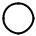 Nominativo bancacoordinate bancarie IBAN - accredito su c/c bancario intestato o cointestato al   collaboratoreNominativo bancacoordinate bancarie IBAN - accredito su c/c bancario intestato o cointestato al   collaboratoreNominativo bancaIndirizzo bancaDecorrenza incarico dalal di essere titolare di partita IVA; di essere titolare di partita IVA; di essere titolare di partita IVA;- [opzione 2] INCARICO DI COLLABORAZIONE COORDINATA E CONTINUATIVAdi essere soggetto/a al regime contributivo di cui all'articolo 2 comma 26 e seguenti della Legge 335/95 - gestione separata del lavoro autonomo:- [opzione 2] INCARICO DI COLLABORAZIONE COORDINATA E CONTINUATIVAdi essere soggetto/a al regime contributivo di cui all'articolo 2 comma 26 e seguenti della Legge 335/95 - gestione separata del lavoro autonomo:- [opzione 2] INCARICO DI COLLABORAZIONE COORDINATA E CONTINUATIVAdi essere soggetto/a al regime contributivo di cui all'articolo 2 comma 26 e seguenti della Legge 335/95 - gestione separata del lavoro autonomo: contributo INPS pari al 34,23% del reddito imponibile; contributo INPS pari al 24,00% dovuto dai soggetti titolari di pensione diretta o provvisti di altra tutela pensionistica obbligatoria; contributo INPS pari al 34,23% del reddito imponibile; contributo INPS pari al 24,00% dovuto dai soggetti titolari di pensione diretta o provvisti di altra tutela pensionistica obbligatoria; contributo INPS pari al 34,23% del reddito imponibile; contributo INPS pari al 24,00% dovuto dai soggetti titolari di pensione diretta o provvisti di altra tutela pensionistica obbligatoria;- [opzione 3] INCARICO OCCASIONALE di non essere soggetto/a al regime contributivo delle opzioni 1/2 in quanto prestazione occasionale;oppuredi essere soggetto/a al regime contributivo di cui all'articolo 2 comma 26 e seguenti della Legge 335/95 - gestione separata del lavoro autonomo: contributo INPS pari al 32,72% del reddito imponibile; contributo INPS pari al 24,00% dovuto dai soggetti titolari di pensione diretta o provvisti di altra tutela pensionistica obbligatoria;avendo già percepito, per l'anno fiscale in corso, compensi derivanti da prestazioni occasionali per un importo lordo totale uguale o superiore a 5.000,00 Euro (NOTA BENE: non rientrano nel conteggio del limite di 5.000,00 Euro i redditi derivanti da contratti di collaborazione coordinata e continuativa, da contratti a progetto, da rapporti di lavoro subordinato e da collaborazioni occasionali svolte presso I.I.S. “A. PACINOTTI” di Mestre-Ve- [opzione 3] INCARICO OCCASIONALE di non essere soggetto/a al regime contributivo delle opzioni 1/2 in quanto prestazione occasionale;oppuredi essere soggetto/a al regime contributivo di cui all'articolo 2 comma 26 e seguenti della Legge 335/95 - gestione separata del lavoro autonomo: contributo INPS pari al 32,72% del reddito imponibile; contributo INPS pari al 24,00% dovuto dai soggetti titolari di pensione diretta o provvisti di altra tutela pensionistica obbligatoria;avendo già percepito, per l'anno fiscale in corso, compensi derivanti da prestazioni occasionali per un importo lordo totale uguale o superiore a 5.000,00 Euro (NOTA BENE: non rientrano nel conteggio del limite di 5.000,00 Euro i redditi derivanti da contratti di collaborazione coordinata e continuativa, da contratti a progetto, da rapporti di lavoro subordinato e da collaborazioni occasionali svolte presso I.I.S. “A. PACINOTTI” di Mestre-Ve- [opzione 3] INCARICO OCCASIONALE di non essere soggetto/a al regime contributivo delle opzioni 1/2 in quanto prestazione occasionale;oppuredi essere soggetto/a al regime contributivo di cui all'articolo 2 comma 26 e seguenti della Legge 335/95 - gestione separata del lavoro autonomo: contributo INPS pari al 32,72% del reddito imponibile; contributo INPS pari al 24,00% dovuto dai soggetti titolari di pensione diretta o provvisti di altra tutela pensionistica obbligatoria;avendo già percepito, per l'anno fiscale in corso, compensi derivanti da prestazioni occasionali per un importo lordo totale uguale o superiore a 5.000,00 Euro (NOTA BENE: non rientrano nel conteggio del limite di 5.000,00 Euro i redditi derivanti da contratti di collaborazione coordinata e continuativa, da contratti a progetto, da rapporti di lavoro subordinato e da collaborazioni occasionali svolte presso I.I.S. “A. PACINOTTI” di Mestre-VeImporto lordo già percepito per prestazioni occasionali nell'anno fiscale incorso: